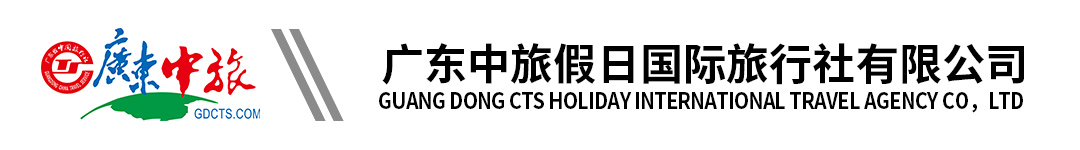 (假日)云浮翔顺象窝酒店3天行程单行程安排费用说明其他说明产品编号ZLJRDY-CG20240329V出发地广东省目的地广东省行程天数3去程交通汽车返程交通汽车参考航班无无无无无产品亮点■ 产品特色■ 产品特色■ 产品特色■ 产品特色■ 产品特色行程详情行程详情 参考行程 参考行程费用包含【用餐】2天自助早餐+第1晚自助晚餐【用餐】2天自助早餐+第1晚自助晚餐【用餐】2天自助早餐+第1晚自助晚餐费用不包含●景点内园中园门票及行程中注明门票自理的景点、全陪费用、旅游意外保险、航空险；●景点内园中园门票及行程中注明门票自理的景点、全陪费用、旅游意外保险、航空险；●景点内园中园门票及行程中注明门票自理的景点、全陪费用、旅游意外保险、航空险；预订须知1、旅行社会按照本团客人的报名先后顺序统一安排坐车座位。温馨提示、本线路涉及浸泡汤泉，建议酒后切勿浸泡，否则容易醉酒或出现其它不适症状。患有急性病症、传染病、高血压等症状的患者，不宜浸泡汤泉，如要浸泡，请在医生指导下进行浸泡。肚子太饿或太饱都不适宜浸泡汤泉，须稍作休息后方可浸泡温泉。此外，在温泉景区行走过程中，请小心慢行，注意防滑。请客人根据自身情况而参加，例如有皮肤感染、传染病或身体不适等，切勿参加。不要长期在水里浸泡太久，浸泡10-15分钟应上岸适量喝水补充身体水分。退改规则确定日期出游后不可更改或取消（除遇不可抗力因素），恕不退款！